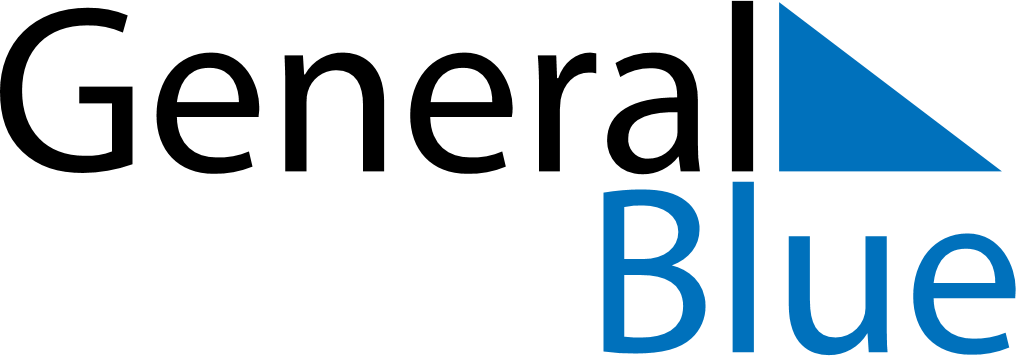 February 2026February 2026February 2026EthiopiaEthiopiaSUNMONTUEWEDTHUFRISAT123456789101112131415161718192021First day of Ramadan22232425262728